Publicado en Ciudad de México el 19/09/2019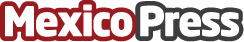 Inauguran Exposición de libros en 3D, en el 5to Aniversario del Centro Cultural Pedro López ElíasObras como El Principito, Romeo y Julieta, Moby Dick y Harry Potter son algunas de las esculturas que se exhiben como parte de los festejos por el 5to aniversario del Centro Cultural. El evento fue presidido por Fátima López Carrasco, cofundadora del recinto, quien estuvo acompañada por autoridades locales y federalesDatos de contacto:FWD CONSULTORESNota de prensa publicada en: https://www.mexicopress.com.mx/inauguran-exposicion-de-libros-en-3d-en-el-5to Categorías: Artes Visuales Literatura Sociedad Ciudad de México http://www.mexicopress.com.mx